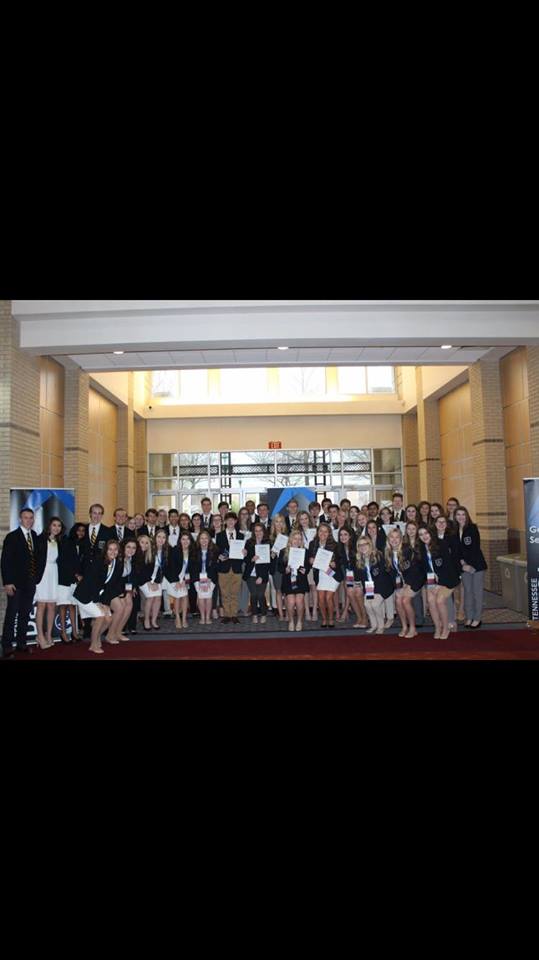 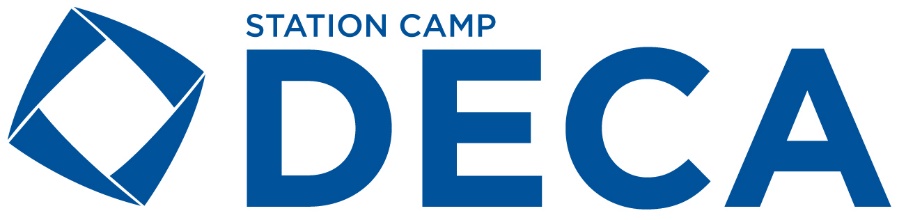 What is DECA?DECA is a student organization of marketing students.  It is a basic component of a Marketing Education program, which supports and enhances related school based and work-based learning.DECA provides students with skills and knowledge to succeed in the new global economy.DECA is a local, state, and international organization of goal-oriented youth with career interests in marketing, management, entrepreneurship, hospitality, and finance.What are the benefits for a business to partner with Station Camp DECA?Yes! We want to be a Station Camp DECA Business Partner!Name of Business:	Contact Person: 	Name of Professional Membership: ______________________________________________Mailing Address:	Email Address:	Phone Number: 	Twitter Handle (if applicable): 	Facebook page (if applicable):	Instagram username (If applicable): 	Website address (If applicable): ______________________________________Please indicate below what level partnership you would like with Station Camp DECA	 Silver Level $100	 Gold Level $250	 Platinum Level $500Please include with this form________	Check made payable to Station Camp High School DECA for appropriate level amount.________	Logo submitted on business card or paper copy________	Logo submitted electronically by e-mail to nicole.daniels@sumnerschools.org________	T-Shirt Size (if Gold level or higher)Receipt will be mailed to you upon payment for tax deduction purposes!Please note SCHS student that recruited you (if applicable).Submit to Nicole Daniels, Marketing Teacher and DECA Advisor MUST BE RECEIVED NO LATER THAN August 24TH  FOR LOGO ON SHIRTE-Mail: nicole.daniels@sumnerschools.orgAddress:  Station Camp High SchoolAttn: Nicole Daniels1040 Bison TrailGallatin, TN 37066or contact Nicole Daniels if you would like a DECA Officer to pick upCHAPTER HIGHLIGHTS AND ACCOMPLISHMENTSDuring the 2017-2018 School Year:SCHS DECA set a record membership of 241 members making SCHS DECA the LARGEST CHAPTER in the state of TENNESSEE!SCHS DECA advanced 56 competitors to the State Career Development Conference, where we had several place first in their category, making us one of the most competitive chapters in the state. With this, 24 competitors advanced to the International Career Development Conference.SCHS DECA’s School Based Enterprise Retail group advanced to the finals and placed in the Top 20 in the WORLD! Over 20,000 marketing students from around the globe were in attendance at the conference.SCHS DECA graduated 19 seniors from its Marketing Academy, more than double the number of Marketing Academy graduates as last year.Looking to the Future:We expect our student membership to continue to rise, so we can offer more students the opportunity to better prepare themselves for future careers!Our goal is to qualify and take as many students as possible to the International DECA Competition in Orlando, Florida this school year! The learning opportunities provided through competitions and workshops help prepare students for life after graduation.SCHS DECA will be continuing to push to expand the number of Marketing Academy Graduates.Through partnerships with businesses like yours, we hope to better prepare our students for DECA competitions and their future careers, cover more of each student’s competition fees, purchase new practice materials, win a national membership award for professional membership, and allow our officer team and advanced marketing students to gain valuable sales experience.